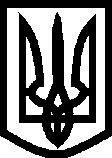 УКРАЇНА ВИКОНАВЧИЙ КОМІТЕТМЕЛІТОПОЛЬСЬКОЇ  МІСЬКОЇ  РАДИЗапорізької областіР О З П О Р Я Д Ж Е Н Н Яміського голови24.11.2021			                                                                     № 394-рПро затвердження протоколу засідання експертної комісії з визначення кандидатів на призначення стипендії Мелітопольського міського голови для обдарованої молоді міста від 12.11.2021 Керуючись Законом України «Про місцеве самоврядування в Україні», на виконання міської програми «Реалізація заходів молодіжної політики та підтримка обдарованої молоді», затвердженої рішенням 1 сесії Мелітопольської міської ради Запорізької області VІІI скликання від 17.12.2020 № 7/41, ЗОБОВ`ЯЗУЮ: Затвердити протокол засідання експертної комісії з визначення кандидатів на призначення стипендії Мелітопольського міського голови для обдарованої молоді міста від 12.11.2021, згідно з додатком 1.  Затвердити список молодих громадян, яким призначена стипендія Мелітопольського міського голови для обдарованої молоді міста, згідно з додатком 2.Управлінню культури та молоді Мелітопольської міської ради Запорізької області за рахунок виділених коштів здійснити виплату грошової стипендії Мелітопольського міського голови зазначеним представникам молоді міста у розмірі 50116 (П’ятдесят тисяч сто шістнадцять) грн 00 коп.4. Контроль за виконанням цього розпорядження покласти на заступника міського голови з питань діяльності виконавчих органів ради  Семікіна М.Мелітопольський міський голова 		                    Іван ФЕДОРОВДодаток 1до розпорядження міського головивід 24.11.2021 № 394-рП Р О Т О К О Л засідання експертної комісії для визначення кандидатів на призначення стипендії Мелітопольського міського голови для обдарованої молоді міста12 листопада 2021 року                                                                       м. МелітопольГолова: Семікін М.О., заступник міського голови з питань діяльності виконавчих органів радиСекретар: Несват Т.В., заступник начальника управління культури та молоді                   Мелітопольської міської ради Присутні:Порядок денний:1. Розгляд матеріалів для визначення кандидатів на призначення стипендії Мелітопольського міського голови для обдарованої молоді міста (листопад 2021 року).СЛУХАЛИ:1. Несват Т. з інформацією про проведену роботу щодо визначення кандидатів на призначення стипендії Мелітопольського міського голови для обдарованої молоді міста, про кількість та категорії стипендіатів і суми виплат. Про інформування населення щодо конкурсу на отримання зазначеної грошової виплати через засоби масової інформації, мережу «Інтернет».Крім того повідомила, що станом на 12.11.2021 на розгляд експертної комісії надано 16 пакетів документів від кандидатів на отримання стипендії. Зачитала список претендентів та клопотання на молодих громадян з числа учнівської (студентської) молоді та номінації, за якими відбудеться присудження стипендії Мелітопольського міського голови:Прудиус Єлизавета Сергіївна, учениця КЗ «Мелітопольський фаховий коледж культури і мистецтв», висувається у номінації «Музична, образотворча, літературно-мистецька діяльність та інші види творчої діяльності». Учасниця та переможниця міжнародних та всеукраїнських конкурсів талантів.Петрущенко Євген Андрійович, учень ВСП «Мелітопольський фаховий коледж Таврійського державного агротехнологічного університету імені Дмитра Моторного», висувається у номінації «Громадське життя». Співорганізатор благодійних заходів, постійний учасник акцій патріотичного і волонтерського напрямків.Борисова Юлія Вячеславівна, учениця ДНЗ «Мелітопольський багатопрофільний центр професійно-технічної освіти», висувається у номінації «Громадське життя». Учасниця та переможниця творчих конкурсів патріотичного спрямування. Співорганізатор благодійних акцій та проєктів, активна учасниця волонтерського руху. Соболєва Анастасія Олександрівна, учениця КЗ «Мелітопольський медичний фаховий коледж» ЗОР, висувається у номінації «Громадське життя», співорганізатор благодійних заходів, постійна учасниця акцій патріотичного і волонтерського напрямків. Волонтерка Мелітопольського центру вакцинації. Макаркіна Дар’я Євгенівна, учениця КЗ «Мелітопольський медичний фаховий коледж» ЗОР висувається у номінації «Громадське життя», учасниця благодійних акцій та заходів, переможниця Міжнародних конкурсів, Волонтерка Мелітопольського центру вакцинації. 2. Семікін М. зазначив про важливість підтримки учнів (студентів) закладів професійно-технічної освіти.3. Несват Т. Зачитала список претендентів та клопотання на молодих громадян з числа молоді, які претендують на отримання стипендії:1) Карабанов Євген Олексійович, кандидат наук з фізичного виховання і спорту, старший викладач кафедри теорії та методики фізичного виховання і спортивних дисциплін Мелітопольського державного педагогічного університету імені Богдана Хмельницького, висувається у номінації «Науково-дослідницька та пошукова діяльність», учасник наукових конференцій різного рівня, член суддівської колегії першості України. Кандидат в майстри спорту з гирьового спорту.2) Муртазієв Ернест Гафарович, доцент кафедри математики і фізики Мелітопольського державного педагогічного університету імені Богдана Хмельницького, висувається у номінації «Громадське життя», учасник численних конференцій різного рівня, куратор з організаційно-виховної роботи зі студентською молоддю МДПУ ім. Б. Хмельницького.3) Конюшин Роман Євгенович, волонтер громадської організації «Центр інноваційного, соціального, фізичного та інтелектуального розвитку «Піпл.юа», висувається у номінації «Громадське життя», активний учасник заходів національно-патріотичного, благодійного та спортивного спрямування, волонтер молодіжного центу «Піпл.юа».4. Донець І. Наголосила про роль необхідності підтримки студентської молоді.5. Несват Т. Зачитала список претендентів та клопотання на молодих громадян з числа студентської молоді, які претендують на отримання стипендії:Мамчур Єлизавета Сергіївна, студентка Мелітопольського державного педагогічного університету імені Богдана Хмельницького, висувається у номінації «Науково-дослідницька та пошукова діяльність», переможниця Всеукраїнських та обласних олімпіад, та конкурсів наукових робіт, учасниця всеукраїнських та міжнародних наукових конференцій. Городнича Світлана Володимирівна, студентка Мелітопольського державного педагогічного університету імені Богдана Хмельницького, висувається у номінації «Науково-дослідницька та пошукова діяльність», аспірантка, учасниця численних міжнародних вебінарів та конференцій, авторка статей міжнародних науково-практичних конференцій, має авторське право на письмовий твір. Печерський Євгеній Віталійович, студент Мелітопольського державного педагогічного університету імені Богдана Хмельницького, висувається у номінації «Науково-дослідницька та пошукова діяльність», учасник міжнародних  наукових конференцій, переможець всеукраїнських конкурсів наукових робіт.Ускова Світлана Олександрівна, студентка Таврійського державного агротехнологічного університету імені Дмитра Моторного, висувається у номінації «Науково-дослідницька та пошукова діяльність», учасниця міжнародних науково-практичних конференцій, учасниця конкурсу студентських наукових робіт, організатор конкурсу «Агрополітичні дебати». Токарєв Олександр Олегович, студент  Таврійського державного агротехнологічного університету імені Дмитра Моторного, висувається у номінації «Музична, образотворча, літературно-мистецька діяльність та інші види творчої діяльності», переможець всеукраїнських та міжнародних конкурсів танцювального мистецтва, учасник театральної студії, ведучий та організатор студентських гумористичних заходів, волонтер молодіжного центру «People.ua», резидент мелітопольського гумористичного клубу «BlaBlaClab». Тутова Аліна Сергіївна, студентка Таврійського державного агротехнологічного університету імені Дмитра Моторного, висувається у номінації «Музична, образотворча, літературно-мистецька діяльність та інші види творчої діяльності», учасниця Народного ансамблю народного та сучасного танцю «Юність» та театральної студії «МОСТ», учасниця та переможниця обласних, всеукраїнських, міжнародних творчих конкурсів у складі творчих колективів, ведуча та співорганізатор святкових заходів. Дяткова Єлизавета Сергіївна, студентка Таврійського державного агротехнологічного університету імені Дмитра Моторного, висувається у номінації «Музична, образотворча, літературно-мистецька діяльність та інші види творчої діяльності», учасниця Народного ансамблю народного та сучасного танцю «Юність» та театральної студії «МОСТ», учасниця та переможниця обласних, всеукраїнських, міжнародних творчих конкурсів у складі творчих колективів, співорганізатор низки національно-патріотичних, соціальних, виховних та розважальних заходів університету.Семенов Микита Олегович, студент  Таврійського державного агротехнологічного університету імені Дмитра Моторного, висувається у номінації «Громадське життя», голова студентської ради ТДАТУ ім. Д. Моторного, спікер проєкту «Гуртуй Волонтеруй», організатор  конкурсу «Агрополітичні дебати», учасник соціальних, спортивних, національно-патріотичних, розважальних заходів. Cемікін М. Про можливість збільшення суми разової виплати до 4556 грн 00 коп. (Чотири тисячі п’ятсот п’ятдесят шість грн 00 коп.), яка виникла через економію коштів за програмою «Реалізація заходів молодіжної політики та підтримка обдарованої молоді», затвердженою рішенням 1 сесії Мелітопольської міської ради Запорізької області VІІI скликання від 17.12.2020 № 7/41.Семікін М. відповідно до інформації про претендентів на отримання стипендії Мелітопольського міського голови для обдарованої молоді міста запропонував членам експертної комісії розпочати голосування за категоріями: виплата для студентів ВНЗ, виплата для учнів (студентів) закладів професійно – технічної освіти, коледжів міста, разова виплата для обдарованої молоді міста. Голосування провести поіменно. За результатами голосування разову стипендію Мелітопольського міського голови 2021 року у розмірі 4556,00 грн будуть отримувати наступні студенти ВНЗ містау номінації «Громадське життя» студент ТДАТУ імені Дмитра Моторного Семенов Микита Олегович;у номінації «Науково-дослідницька та пошукова діяльність» - Мамчур Єлизавета Сергіївна та Городнича Світлана Володимирівна студентки МДПУ ім. Б. Хмельницького, Ускова Світлана Олександрівна – студентка ТДАТУ                      ім. Д. Моторного. у номінації «Музична, образотворча, літературно-мистецька діяльності та інші види творчої діяльності» студенти ТДАТУ ім. Д. Моторного Токарєв Олександр Олегович та Дяткова Єлизавета Сергіївна.ТАБЛИЦЯ ГОЛОСУВАННЯ ДОДАЄТЬСЯ (ДОДАТОК 1) За результатами голосування разову стипендію Мелітопольського міського голови 2021 року у розмірі 4556,00 грн будуть отримувати, наступні учні, студенти закладів професійно-технічної освіти, коледжів міста:в номінації «Громадське життя»: Соболєва Анастасія Олександрівна та Макаркіна Дар’я Євгенівна, учениці КЗ «Мелітопольський медичний фаховий коледж» ЗОР;у номінації «Музична образотворча-літературно-мистецька діяльності та інші види творчої діяльності» - Прудиус Єлизавета Сергіївна, учениця                           КЗ «Мелітопольський фаховий коледж культури і мистецтв».ТАБЛИЦЯ ГОЛОСУВАННЯ ДОДАЄТЬСЯ (ДОДАТОК 2) За результатами голосування разову стипендію Мелітопольського міського голови у розмірі 4556 ,00 грн:у номінації «Громадське життя» - Муртазієв Ернест Гафарович, доцент кафедри математики і фізики Мелітопольського державного педагогічного університету імені Богдана Хмельницького, Конюшин Роман Євгенович, волонтер громадської організації «Центр інноваційного, соціального, фізичного та інтелектуального розвитку «People.ua».ТАБЛИЦЯ ГОЛОСУВАННЯ ДОДАЄТЬСЯ (ДОДАТОК 3) УХВАЛИЛИ:1. Призначити стипендії Мелітопольського міського голови обдарованій молоді міста:Студентам вищих навчальних закладів у розмірі 4556,00 грн:у номінації «Громадське життя»:Семенову Микиті Олеговичу, студенту ТДАТУ ім. Дмитра Моторного;у номінації «Науково-дослідницька та пошукова діяльність»: Усковій Світлані Олександрівні, студентці ТДАТУ ім. Дмитра Моторного, Мамчур Єлизаветі Олегівна та Городничій Світлані Володимирівні, студентка МДПУ ім. Богдана Хмельницького;у номінації «Музична образотворча-літературно-мистецька діяльності та інші види творчої діяльності»: Токарєву Олександру Олеговичу та Дятковій Єлизаветі Сергіївні, студентам ТДАТУ ім. Дмитра Моторного.Учням закладів професійно-технічно освіти, коледжів міста у розмірі 4556,00  грн:в номінації «Громадське життя» - Соболєвій Анастісії Олександрівні та Макаркіній Дар’ї Євгенівні, ученицям КЗ «Мелітопольський медичний фаховий коледж» ЗОР; у номінації «Музична, образотворча, літературно-мистецька діяльності та інші види творчої діяльності»: Прудиус Єлизаветі  Сергіївні, учениці КЗ «Мелітопольський фаховий коледж культури і мистецтв».Разову стипендію Мелітопольського міського голови у розмірі 4556,00 грн призначено: Муртазієву Ернесту Гафаровичу, доценту кафедри математики і фізики Мелітопольського державного педагогічного університету імені Богдана Хмельницького, Конюшину Роману Євгеновичу, волонтеру громадської організації «Центр інноваційного, соціального, фізичного та інтелектуального розвитку «People.ua».2. Управлінню культури та молоді Мелітопольської міської ради Запорізької області: підготувати розпорядження міського голови «Про затвердження списку молоді, якій призначена стипендія Мелітопольського міського голови для обдарованої молоді міста» та рішення виконавчого комітету Мелітопольської міської ради Запорізької області «Про виплату стипендії Мелітопольського міського голови для обдарованої молоді міста».Голова експертної комісії                підпис                                Михайло СЕМІКІН Секретар                                        підпис                                  Тетяна НЕСВАТДодаток 1  до Протоколувід 12.11.2021Заступник начальника управління культури та молоді, секретар комісії 			підпис					Тетяна НЕСВАТДодаток 2 до Протоколувід 12.11.2021Заступник начальника управління культури та молоді секретар комісії 		підпис		Тетяна  НЕСВАТДодаток 3 до Протоколувід 12.11.2021Заступник начальника управління культури та молоді секретар комісії 	підпис			Тетяна  НЕСВАТДодаток 2 до розпорядження міського головивід 24.11.2021 № 394-рСписокмолодих громадян, яким призначена стипендія Мелітопольського міського голови для обдарованої молоді міста В.о. начальникауправління культури та молоді, заступник начальника 						Любов КИРИЛЕНКОЖорняк А.М.начальник управління фізичної культури та спорту Мелітопольської міської ради Запорізької областіЩербак І.А.начальник управління освіти Мелітопольської міської ради Запорізької областіДонець І.Ф.начальник управління соціального захисту населення Мелітопольської міської ради Запорізької областіТкаченко Т.М.директор КП «ТРК «Мелітополь» Мелітопольської міської радиВідсутніВідсутніКириленко Л.В.В.о. начальника управління культури та молоді Мелітопольської міської ради Запорізької області, заступник начальникаДем’яненко А.М.голова громадської ради при виконавчому комітеті Мелітопольської міської ради Запорізької областіПІБСеменов М.Мамчур Є.Печерський Є.Городнича С.Ускова С. Токарєв О.Дяткова Є.Тутова А.Семікін М.О++-++++-Жорняк А.М.++-++++-Несват Т.В.Утрим.+-+++++Щербак І.А.++-+++++Ткаченко Т.М. -+-+++++Донець І.Ф.++-++++-Кириленко Л.В.ВідсутніВідсутніВідсутніВідсутніВідсутніВідсутніВідсутніВідсутніДем’яненко А.М.ВідсутніВідсутніВідсутніВідсутніВідсутніВідсутніВідсутніВідсутніЗа - 4Проти – 1Утрим.- 1За -6Проти - 0За - 0Проти - 6За -6Проти - 0За -6Проти - 0За - 6Проти - 0За - 6Проти - 0За - 3Проти - 3ПІБСоболєва А.Соболєва А.  Макаркіна Д.  Борисова Ю.Петрущенко Є.  Прудиус Є.Семікін М.О+++--+Жорняк А.М.+++--+Несват Т.В.++++-+Щербак І.А.+++--+Ткаченко Т.М.++++-+Донець І.Ф.+++--+Кириленко Л.В.ВідсутніВідсутніВідсутніВідсутніВідсутніВідсутніДем’яненко А.М.ВідсутніВідсутніВідсутніВідсутніВідсутніВідсутніЗа - 6Проти - 0За - 6Проти - 0За - 6Проти - 0За - 2Проти - 4За - 0Проти - 6За - 6Проти - 0ПІБМуртазієв Е.Конюштн Р.             Карабанов Є.Семікін М.О++-Жорняк А.М.++-Несват Т.В.+Утрим.-Щербак І.А.++-Ткаченко Т.М.++-Донець І.Ф.++-Дем’яненко А.М.відсутнівідсутнівідсутніКириленко Л.В.відсутнівідсутнівідсутніЗа - 6Проти - 0За - 6Проти – 0Утрим.-1За - 6Проти - 0У номінації «Науково-дослідницька та пошукова діяльність»У номінації «Науково-дослідницька та пошукова діяльність»Ускова Світлана ОлександрівнаСтудентка Таврійського державного агротехнологічного університету імені Дмитра МоторногоМамчур Єлизавета СергіївнаСтудентка Мелітопольського педагогічного університету імені Богдана ХмельницькогоГороднича Світлана ВолодимирівнаСтудентка Мелітопольського педагогічного університету імені Богдана ХмельницькогоУ номінації «Музична, образотворча, літературно-мистецька діяльності та інші види творчої діяльності»У номінації «Музична, образотворча, літературно-мистецька діяльності та інші види творчої діяльності»Прудиус Єлизавета СергіївнаУчениця Комунального закладу «Мелітопольський фаховий коледж культури і мистецтв»Токарєв Олександр ОлеговичСтудент Таврійського державного агротехнологічного університету імені Дмитра МоторногоДяткова Єлизавета СергіївнаСтудентка Таврійського державного агротехнологічного університету імені Дмитра МоторногоУ номінації «Громадська діяльність»У номінації «Громадська діяльність»Соболєва Анастасія ОлександрівнаУчениця Комунального закладу  «Мелітопольський медичний фаховий коледж» ЗОРМакаркіна Дар’я ЄвгенівнаУчениця Комунального закладу  «Мелітопольський медичний фаховий коледж» ЗОРСеменов Микита ОлеговичСтудент Таврійського державного агротехнологічного університету імені Дмитра МоторногоМуртазієв Ернест ГафаровичДоцент кафедри математики і фізики Мелітопольського державного педагогічного університету імені Богдана ХмельницькогоКонюшин Роман ЄвгеновичВолонтер громадської організації «Центр інноваційного, соціального, фізичного та інтелектуального розвитку «People.ua»